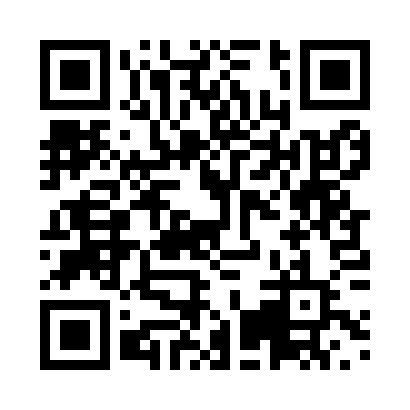 Ramadan times for Lota, ChileMon 11 Mar 2024 - Wed 10 Apr 2024High Latitude Method: NonePrayer Calculation Method: Muslim World LeagueAsar Calculation Method: ShafiPrayer times provided by https://www.salahtimes.comDateDayFajrSuhurSunriseDhuhrAsrIftarMaghribIsha11Mon6:206:207:482:025:348:168:169:3912Tue6:216:217:492:025:348:158:159:3713Wed6:226:227:502:025:338:138:139:3614Thu6:236:237:512:025:328:128:129:3415Fri6:246:247:522:015:318:108:109:3316Sat6:256:257:532:015:308:098:099:3117Sun6:266:267:532:015:298:078:079:2918Mon6:276:277:542:005:288:068:069:2819Tue6:286:287:552:005:278:048:049:2620Wed6:296:297:562:005:268:038:039:2521Thu6:306:307:572:005:258:018:019:2322Fri6:316:317:581:595:248:008:009:2223Sat6:326:327:591:595:237:597:599:2024Sun6:336:338:001:595:227:577:579:1825Mon6:346:348:011:585:217:567:569:1726Tue6:356:358:011:585:207:547:549:1527Wed6:366:368:021:585:197:537:539:1428Thu6:376:378:031:575:187:517:519:1229Fri6:386:388:041:575:177:507:509:1130Sat6:396:398:051:575:167:487:489:0931Sun6:406:408:061:575:157:477:479:081Mon6:406:408:071:565:147:457:459:062Tue6:416:418:081:565:137:447:449:053Wed6:426:428:091:565:127:427:429:034Thu6:436:438:091:555:117:417:419:025Fri6:446:448:101:555:107:397:399:016Sat6:456:458:111:555:087:387:388:597Sun5:465:467:1212:554:076:376:377:588Mon5:475:477:1312:544:066:356:357:569Tue5:475:477:1412:544:056:346:347:5510Wed5:485:487:1512:544:046:326:327:54